SLAC Magnetic Measurement Plan and Traveler for 190A UnipolarLCLS-II Quadrupoles of Type 2Q4W (SA-344-112-18)This traveler is intended to cover mechanical fiducialization and magnetic measurements of the 2Q4W quadrupole magnets needed for LCLS-II.  There are a total of 6 of these magnets needed for the LCLS-II.  There are 3 different configurations for this magnet, SA-344-112-18, SA-344-112-08, and SA-344-112-15.  The table below gives the MAD names, polarities, and installation directions of the 190 A unipolar 2Q4W quadrupoles.Receiving:The following information is to be noted upon receipt of the magnets by the SLAC MM group:Preparation:A beam direction arrow, with text “beam direction”, is to be applied to the top and/or connector side of the magnet with a sticker supplied by LCLS-II (T. Smith will determine the direction).Fiducialization:Fiducialization may be done before or after magnetic measurements. The magnet is to be fiducialized by the CMM group.  This will require the installation of removable tooling balls, location of the geometric axis of the poles of the magnet, and location of tooling balls with respect to the center of this geometric axis when the poles are aligned precisely horizontal.URL of on-line CMM fiducialization data (please modify or correct if necessary):Magnetic Measurements:Enter URL of on-line magnetic measurements data (please modify or correct if necessary):Determine the connection polarity (with main supply outputting positive current) which produces a “positive” field polarity and “negative” field polarity as shown below: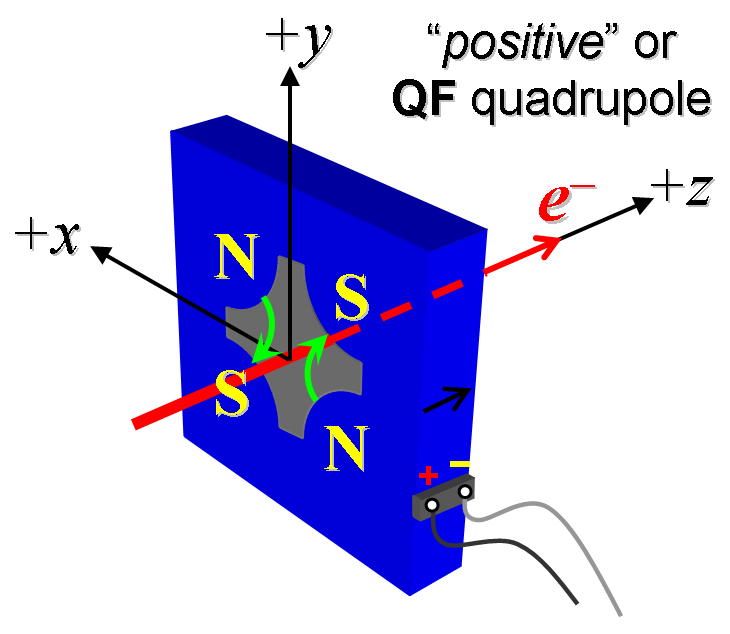 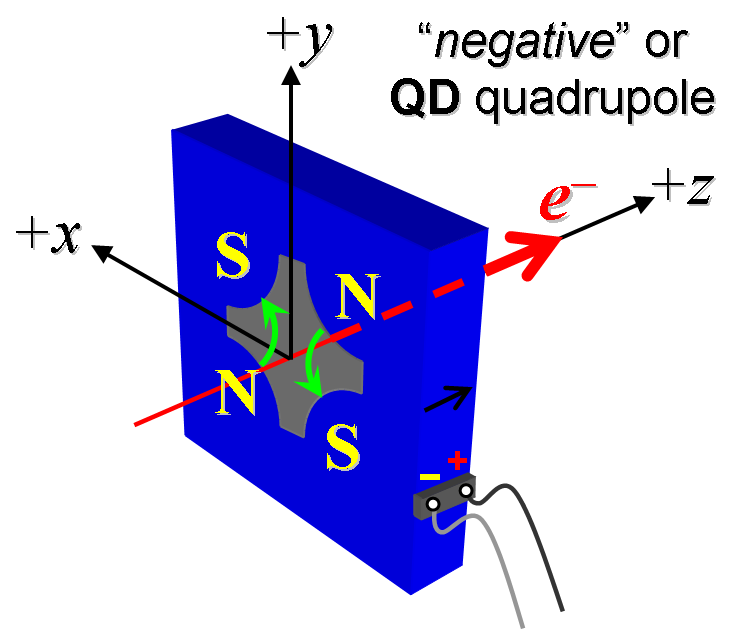 Figure 1.  Polarity convention for magnets having “positive” (left) and “negative” (right) polarities.Mark the polarity near the magnet leads with clear “+” and “” labels as shown above.Connect the magnet to the LCW supply.  The total magnet flow should be 0.8 gpm.  Record the P and flow below.Connect the magnet terminals in the correct polarity as established above, to a unipolar power supply with maximum current I  190 A.Run the magnet up to 190 A for ~30 minutes to warm it up (record temperature).Standardize the magnet, starting from zero to 190 A and back to zero, through three full cycles, finally ending at zero, with a flat-top pause time (at both 0 and 190 A) of 10 seconds.  Use a three liner ramp rate of 20 A/sec, if possible, and record the ramp rate used. If the power supply can be run as low as 2 A with <10-mA (0.5%) rms current regulation, then measure Gdl from 0 to 190 A following the current range step sizes given in the table below. For all magnets, with rotating coil, measure the magnet harmonics at 20, 100, 190 A current setting. Multipole values should be given as a percentage of the quadrupole moment evaluated at the probe radius.Confirm the pole-tip field using a Hall probe at an excitation current of 190 A.For one magnet only, perform a final thermal test.  Run the current up to 190 A.  Measure the magnet temperature after it stabilizes (2-4 hours?).  Record the temperature below.Measure the inductance and resistance of the magnet:Upon completion of tests, email URL of on-line data to Mark Woodley. Mark Woodley will determine if the magnet is accepted.  Upon acceptance of magnet, analysis data will be placed in on-line data folder.MAD NameEng. NameDrawing#BarcodePolarityBus barsQBP302Q4WSA-344-112-184231QDdownstreamQBP312Q4WSA-344-112-184234QFdownstreamQBP322Q4WSA-344-112-184236QDupstreamQBP332Q4WSA-344-112-184235QDdownstreamQBP342Q4WSA-344-112-184233QFdownstreamQBP362Q4WSA-344-112-184232QFdownstreamReceived by (MMG initials):SDADate received (dd-mm-yyyy):3/13/2019SLAC barcode number:4232Vendor serial number on the magnet:22Beam-direction arrow in place (initials):SDACMM technician (initials):KC  http://www-group.slac.stanford.edu/met/MagMeas/MAGDATA/LCLS-II/Fiducial%20Reports4232/_Fiducial_Report.pdfhttp://www-group.slac.stanford.edu/met/MagMeas/MAGDATA/LCLS-II/Quad/4232Magnet polarity chosen from Fig. 1 is (P or N):PRecord total flow rate and pressure.0.8 gpm @114 psiLCW delta T (°C)7.2 °CAmbient temperature (°C):17.3 °CFinal magnet steel temperature (°C):26.8 °CStandardization complete (initials):SDARamp rate used (A/sec):20 A/secCurrent RangeStep Size UpStep Size Down0 to 20 A4-A4-A20 to 170 A10-A20-A170 to 190 A5-A20-AFilename & run number of  Gdl up & down data:Strdat.ru1, strplt.ru1Filename & run number of harmonic data:Hardat.ru1, harplt.ru1Probe radius used for harmonics (cm):1.95965Rotating Coil Designation (Name)48BC1.6Hall probe pole-tip field at 190 A (mean of 4 poles):0.560 +/- 0.01 T @ 189.3344 ALCW delta T (°C)Measurement made on 4236Ambient temperature (°C):Measurement made on 4236Final magnet steel temperature (°C):Measurement made on 4236Inductance of coil (mH):2.043 mHResistance of coil (Ohms):0.0689 OhmMagnet temperature in degrees C26.1 oCMagnet accepted and Analysis file(s) put into on-line data folder (initials):SDAAssigned beamline location (MAD-deck name):QBP36